11/2112/21Mineral Titles Act 2010Mineral Titles Act 2010NOTICE OF LAND CEASING TO BE A MINERAL TITLE AREANOTICE OF LAND CEASING TO BE A MINERAL TITLE AREATitle Type and Number:Mineral Lease 32074Area ceased on:13 January 2021Area:329.20 HectaresLocality:BYNOEName of Applicants(s)Holder(s):100% LITHIUM DEVELOPMENTS (GRANTS NT) PTY LTD [ACN. 622 047 232]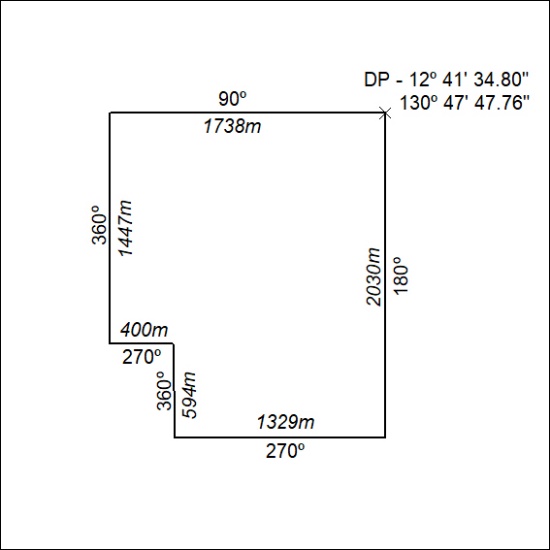 Mineral Titles ActMineral Titles ActNOTICE OF GRANT OF A MINERAL TITLENOTICE OF GRANT OF A MINERAL TITLETitle Type and Number:Mineral Lease 32346Granted:13 January 2021, for a period of 25 YearsArea:494.90 HectaresLocality:BYNOEName of Holder/s:100% LITHIUM DEVELOPMENTS (GRANTS NT) PTY LTD [ACN. 622 047 232]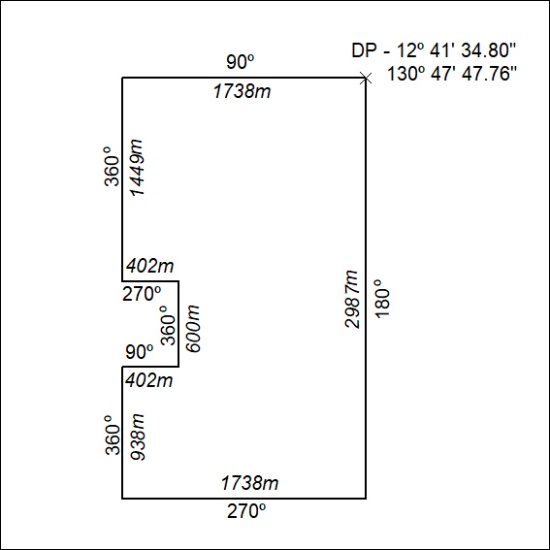 